МИНИСТЕРСТВО СЕЛЬСКОГО ХОЗЯЙСТВА РОССИЙСКОЙ ФЕДЕРАЦИИФЕДЕРАЛЬНОЕ ГОСУДАРСТВЕННОЕ БЮДЖЕТНОЕ ОБРАЗОВАТЕЛЬНОЕ УЧРЕЖДЕНИЕ ВЫСШЕГО ОБРАЗОВАНИЯ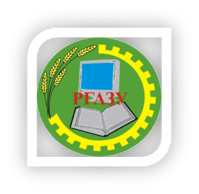 «РОССИЙСКИЙ ГОСУДАРСТВЕННЫЙ АГРАРНЫЙЗАОЧНЫЙ УНИВЕРСИТЕТ»(ФГБОУ ВО РГАЗУ)Кафедра гуманитарных дисциплинМеждународная заочная научно-практическая конференция10 ноября 2021 года«Наука, культура и образование: традиции и инновации»ПРОГРАММАБалашиха, 10 ноября 2021Программный комитет:- Roi Sten, преподаватель французского языка, Университет Ниццы Софии Антиполис;- Мукина А.Н., кандидат психологических наук, доцент кафедры гуманитарных дисциплин, Российский государственный аграрный заочный университет (Балашиха, Россия);- Мариничева А. В.., кандидат социологических наук, доцент кафедры гуманитарных дисциплин, Российский государственный аграрный заочный университет (Балашиха, Россия); - Шалдунова Т.Н., кандидат исторических наук, доцент кафедры гуманитарных дисциплин, Российский государственный аграрный заочный университет (Балашиха, Россия); - Гайдаенко О.В., кандидат экономических наук, Начальник отдела научно-организационной работы и аспирантуры, Российский государственный аграрный заочный университет (Балашиха, Россия).Почта конференции: konferenrgazu@mail.ruРегламент работы конференции10 ноября 2021Регламент выступлений:Доклады -5минут.Прения -до 5минут.Работа проходит в онлайн режиме.Язык конференции: русский, английский, французский.Контакты:Кафедра Гуманитарных дисциплин143907, Московская область, г. Балашиха, ул. Шоссе Энтузиастов, д. 50, аудитория 248Телефон: 8(495) 521-55-05mail: konferen2021@yandex.ruМероприятиеВремяРегистрация участников конференции9.00-09.30Открытие конференции10.00-10.05Выступление докладчиков10.15-12.50Подведение итогов конференции12.50-13.0010.00 – 10.05Открытие конференцииСавина В.В., кандидат социологических наук, доцент, заведующая кафедрой гуманитарных дисциплин, Российский государственный аграрный заочный университет (Балашиха, Россия)10.05 – 10.10Приветственное обращение Roi Sten, преподаватель французского языка, Университет Ниццы Софии Антиполис10.10 – 10.25Доклад Моисеева Н.А. доктор философских  наук, профессор, Российский государственный аграрный заочный университет (Балашиха, Россия)10.30 – 10.45Доклад Шалдунова Т.Н. кандидат исторических наук, доцент, Российский государственный аграрный заочный университет (Балашиха, Россия)10.50 – 11.05Доклад Шипилов А.Г. кандидат сельскохозяйственных наук, доцент, Российский государственный аграрный заочный университет (Балашиха, Россия)11.10 – 11.25Доклад Мукина А.Н. кандидат психологических наук, доцент, Российский государственный аграрный заочный университет (Балашиха, Россия)11.30 – 11.45Доклад Мариничева А.В. кандидат социологических наук, доцент, Российский государственный аграрный заочный университет (Балашиха, Россия)11.50 – 12.05Доклад Пищулина Г.П. ст. преп., Российский государственный аграрный заочный университет (Балашиха, Россия)12.10 - 12.25Доклад Шалдунова Т.Н. кандидат исторических наук, доцент, Российский государственный аграрный заочный университет (Балашиха, Россия)12.30 – 12.45Доклад Кулькатова Г.Н. кандидат социологических наук, доцент, Российский государственный аграрный заочный университет (Балашиха, Россия)12.50 – 13.05Подведение итогов конференции Савина В.В., кандидат социологических наук, доцент, заведующая кафедрой гуманитарных дисциплин, Российский государственный аграрный заочный университет (Балашиха, Россия)